Túrakód: F-H_1-3-sz  /  Táv.: 41,8 km  Szintidő: 5:40 óra, (átlagseb.: 6,95 km/h  /  Frissítve: 2020-02-08Túranév: Futó hosszútáv 1-3 szakaszRésztávokhoz javasolt rész-szintidők (kerekített adatok, átlagsebességgel kalkulálva):Feldolgozták: Baráth László, Hernyik András, Valkai Árpád, 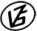 Tapasztalataidat, élményeidet őrömmel fogadjuk! 
(Fotó és videó anyagokat is várunk.)RésztávRésztávRész-szintidőRész-szintidőF-H_1-3-sz_1-rtRajt-Cél  (Dózsa-ház) - Bereklapos0:350:35F-H_1-3-sz_2-rtBereklapos - Pusztai-féle szélmalom0:421:17F-H_1-3-sz_3-rtPusztai-féle szélmalom - T3 zsilip (Kurca)0:371:54F-H_1-3-sz_4-rtT3 zsilip (Kurca) - Alsó-Kurca (1)0:542:48F-H_1-3-sz_5-rtAlsó-Kurca (1) - Mindszent rév0:293:18F-H_1-3-sz_6-rtMindszent rév - 4521-es út, 20 km0:514:09F-H_1-3-sz_7-rt4521-es út, 20 km - Mihási kőris-sor1:325:40F-H_1-3-sz_8-rtMihási kőris-sor - Buszmegálló: Ördöngősi-halastóIdőmérésen kívül!Időmérésen kívül!